Автономная некоммерческая организация профессиональная образовательная организация 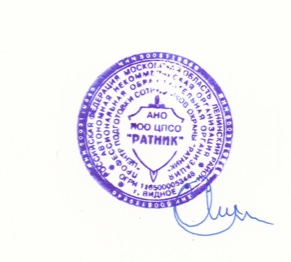 «Центр подготовки сотрудников охраны «Ратник»Положение об ускоренном обучении и обучении по индивидуальному учебному плану ОБЩИЕ ПОЛОЖЕНИЯ.Положение об ускоренном обучении и обучении по индивидуальному учебному плану (далее – Положение) в Автономной некоммерческой организации профессиональной образовательной организации «Центр подготовки сотрудников охраны «Ратник» (далее - Центр) регулирует порядок освоения образовательных программ на основе индивидуализации её содержания с учётом особенностей и образовательных потребностей конкретного обучающегося.   Положение разработано в соответствии с:Федеральным законом от 29.12 2012 года № 273-ФЗ  «Об образовании в Российской Федерации»;Федеральным законом от 27.07. . N 152-ФЗ «О персональных данных»;Приказом Минпросвещения России от 09.11.2018 N 196 "Об утверждении Порядка организации и осуществления образовательной деятельности по дополнительным общеобразовательным программам";Приказом Министерства образования и науки Российской Федерации от  18.04.2013 г. № 292 «Об утверждении порядка организации и осуществления образовательной деятельности по основным программам профессионального обучения»;Приказом Министерства образования и науки РФ от 1 июля 2013 г. N 499 "Об утверждении Порядка организации и осуществления образовательной деятельности по дополнительным профессиональным программам»;иными законодательными актами Российской Федерации, Уставом и иными локальными актами Центра.Индивидуальный учебный план представляет собой форму организации освоения конкретной образовательной программы обучающимися, при которой трудоёмкость, последовательность и распределение по периодам обучения учебных предметов, курсов, дисциплин (модулей), формы промежуточной аттестации обучающихся осуществляются по их желанию, могут изменяться корректироваться и дополняться с учётом конкретных обстоятельств.Индивидуальным учебным планом может предусматриваться: самостоятельное освоение обучающимися образовательных программ, свободное посещение занятий, проведение занятий с обучающимися вне Центра, изменение учебного графика, введение дополнительных форм контроля по изучаемым дисциплинам, изменение сроков проведения промежуточной аттестации.   Обучение по индивидуальному плану может осуществляться как по очной так и по заочной формам обучения, как по отдельно взятой учебной дисциплине, так и по всему комплексу учебных дисциплин учебного плана. Обучение по индивидуальному учебному плану может быть предоставлено следующим категориям обучающихся:  - не прошедшим в установленные сроки промежуточную аттестацию по отдельным учебным дисциплинам, модулям;   - переведённым внутри Центра на обучение с одной образовательной программы на другую или с одной формы обучения на другую;   -восстановленным в Центре для продолжения обучения или приступившим к занятиям после окончания академического отпуска, при наличии разницы в образовательных программах.  - привлекаемым к выполнению государственных и общественных обязанностей, участия в спортивных, культурных и массовых мероприятиях;   -находящимся на длительном стационарном лечении;   -родителям, воспитывающим детей до 3-х лет;  -обучающимся, зачисленным на обучение в другое образовательное учреждение, либо зачисленным в Центр на обучение по другой образовательной программе;   -в иных  исключительных  случаях.  Порядок организации обучения по индивидуальным учебным планамРешение о переводе на обучение по индивидуальному учебному плану принимается директором Центра на основании письменного заявления  обучающегося и/или юридического лица, обязующегося оплатить обучение лица, зачисляемого на обучение и представленных документов, подтверждающих конкретные обстоятельства.Индивидуальный учебный план  составляется для обучающихся с участием преподавателей дисциплин, подлежащих освоению, и утверждается директором Центра. Индивидуальный учебный план утверждается на срок освоения конкретной образовательной  программы.  В индивидуальном учебном плане указываются наименования дисциплин, разделов, модулей, подлежащих освоению, формы участия преподавателя в процессе их освоения (лекции, консультации, индивидуальные уроки и т.д.), дополнительные формы контроля (собеседование, зачёт, практическое занятие др.) и даты их проведения.  Обучение по индивидуальному учебному плану освобождает обучающихся от посещения учебных занятий по расписанию, но не отменяет обязанности освоения образовательной программы в полном объёме.  Обучающийся обязан ознакомиться с учебно-методическим комплексом по каждой учебной дисциплине, модулю, включённым в индивидуальный план обучения, и согласовать с начальником отдела обучения график и сроки индивидуального изучения учебной дисциплины, модуля. Текущий контроль знаний осуществляется в Центре.Консультирование обучающихся, проведение иных предусмотренных индивидуальным учебным планом мероприятий, осуществляется преподавателем, соответствующей учебной дисциплины, модуля, ведущим занятия в группе и/или начальником отдела. Директор ведёт индивидуальный учёт выполненных мероприятий по индивидуальному учебному плану по каждому обучающемуся. Контроль за качеством и сроками выполнения индивидуальных учебных планов директор.  Обучающийся допускается к сдаче итоговой аттестации при условии отсутствия задолженности по учебным дисциплинам, модулям, определённым индивидуальным учебным планом.  Итоговую аттестацию обучающиеся по индивидуальному учебному плану проходят в сроки, установленные для всех обучающихся.В случае невыполнения обучающимся утверждённого индивидуального учебного плана  преподаватель может поставить вопрос о лишении права обучаться по индивидуальному учебному плану. В случае невыполнения индивидуального учебного плана обучающийся не допускается к итоговой аттестации и при наличии задолженности может быть отчислен из Центра.Заключительные положенияВнесение изменений в настоящее Положение осуществляется в установленном в Центре порядке.В соответствии с настоящим Положением разрабатываются и принимаются в установленном порядке иные локальные акты, регламентирующие деятельность Центра.     Настоящее положение вступает в силу с даты его утверждения директором Центра. «УТВЕРЖДАЮ»Директор___________ /Агафонов Е.Е./   «17» декабря 2018 г. 